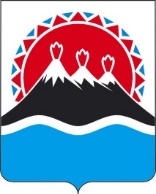 П О С Т А Н О В Л Е Н И ЕПРАВИТЕЛЬСТВАКАМЧАТСКОГО КРАЯг. Петропавловск-КамчатскийПРАВИТЕЛЬСТВО ПОСТАНОВЛЯЕТ:1. Внести в постановление Правительства Камчатского края от 08.04.2016 № 119-П «Об утверждении Порядка разработки и корректировки, осуществления мониторинга и контроля реализации прогнозов социально-экономического развития Камчатского края на среднесрочный и долгосрочный период» следующие изменения:1) в части 3 слова «государственной власти» исключить;2) в приложении 1:а) в части 3 слова «государственной власти» исключить;б) в части 16:в пункте 1 слова «государственной власти» исключить;пункт 7 изложить в следующей редакции:«7) представляет до 10 октября текущего года среднесрочный прогноз, согласованный Бюджетной комиссией при Правительстве Камчатского края, в Министерство финансов Камчатского края для составления проекта закона Камчатского края о краевом бюджете на очередной финансовый год и на плановый период;»;пункт 8 изложить в следующей редакции:«8) представляет до 27 октября текущего года среднесрочный прогноз, согласованный Бюджетной комиссией при Правительстве Камчатского края, на рассмотрение в Правительство Камчатского края.»;в пункте 9 слова «государственной власти» исключить;дополнить пунктом 10 следующего содержания:«10) осуществляет свод материалов уточненного среднесрочного прогноза, формирует пакет документов и представляет его до 10 ноября текущего года в Министерство экономического развития Российской Федерации.»;в) в части 21 слова «государственной власти» исключить;г) в части 22 слова «государственной власти» исключить;д) в части 26 слова «государственной власти» исключить;е) в пункте 11 части 32 слова «государственной власти» исключить;ё) в части 37 слова «государственной власти» исключить;ж) в части 40 слова «государственной власти» исключить;з) в пункте 5 части 43 слова «государственной власти» исключить;3) в приложении 2:а) в разделе 1 исключить слова «Министерство экономического развития Камчатского края;»;б) в разделе 3.2 слова «Министерство инвестиций, промышленности и предпринимательства Камчатского края» заменить словами «Министерство экономического развития Камчатского края»;в) в разделе 13 слова «Министерство инвестиций, промышленности и предпринимательства Камчатского края» заменить словами «Министерство экономического развития Камчатского края»;г) в разделе 14 слова «Министерство инвестиций, промышленности и предпринимательства Камчатского края;» исключить.2. Настоящее постановление вступает в силу после дня его официального опубликования.[Дата регистрации]№[Номер документа]О внесении изменений в постановление Правительства Камчатского края от 08.04.2016 № 119-П «Об утверждении Порядка разработки и корректировки, осуществления мониторинга и контроля реализации прогнозов социально-экономического развития Камчатского кая на среднесрочный и долгосрочный период»Председатель Правительства Камчатского края[горизонтальный штамп подписи 1]Е.А. Чекин